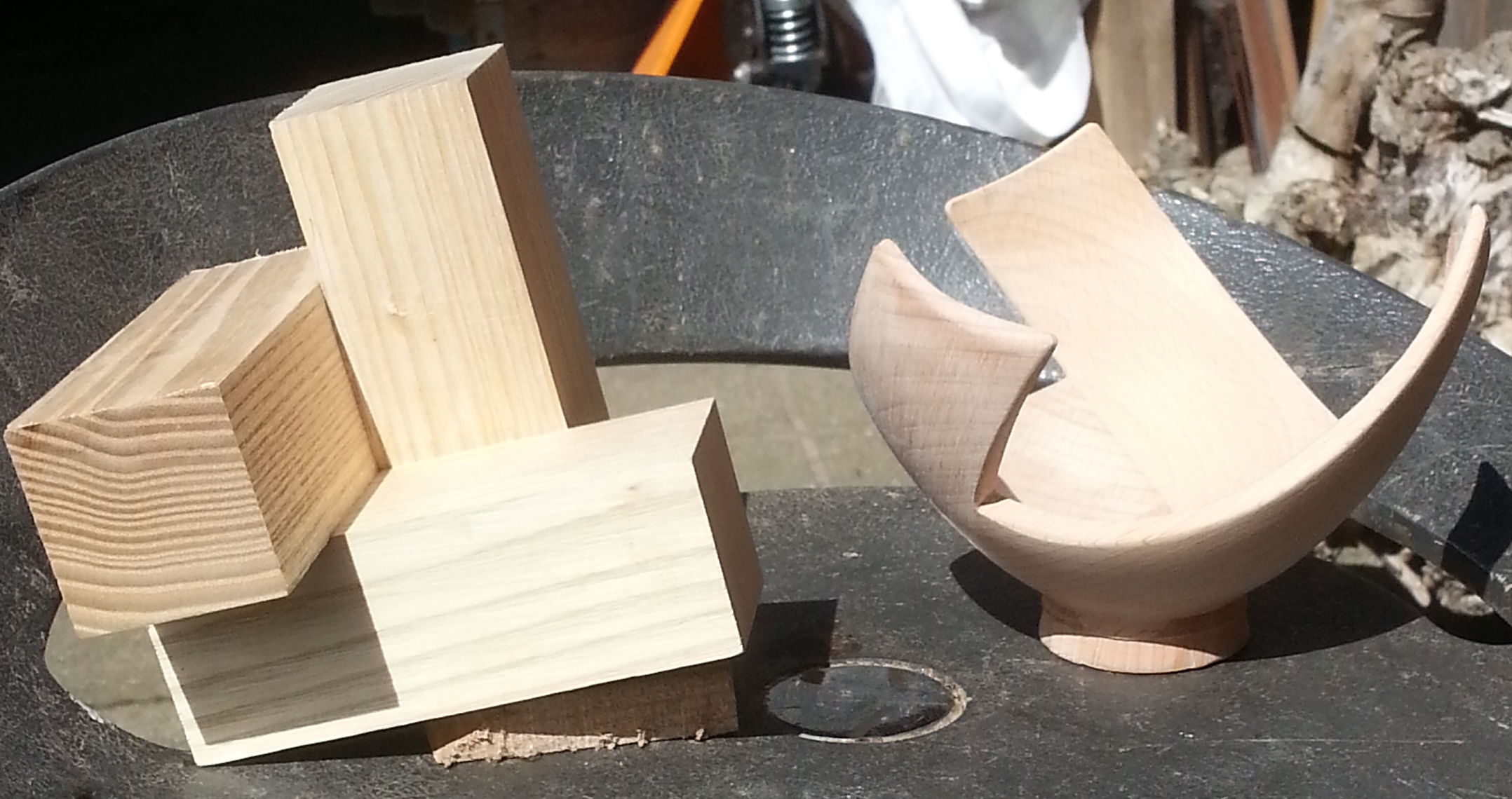 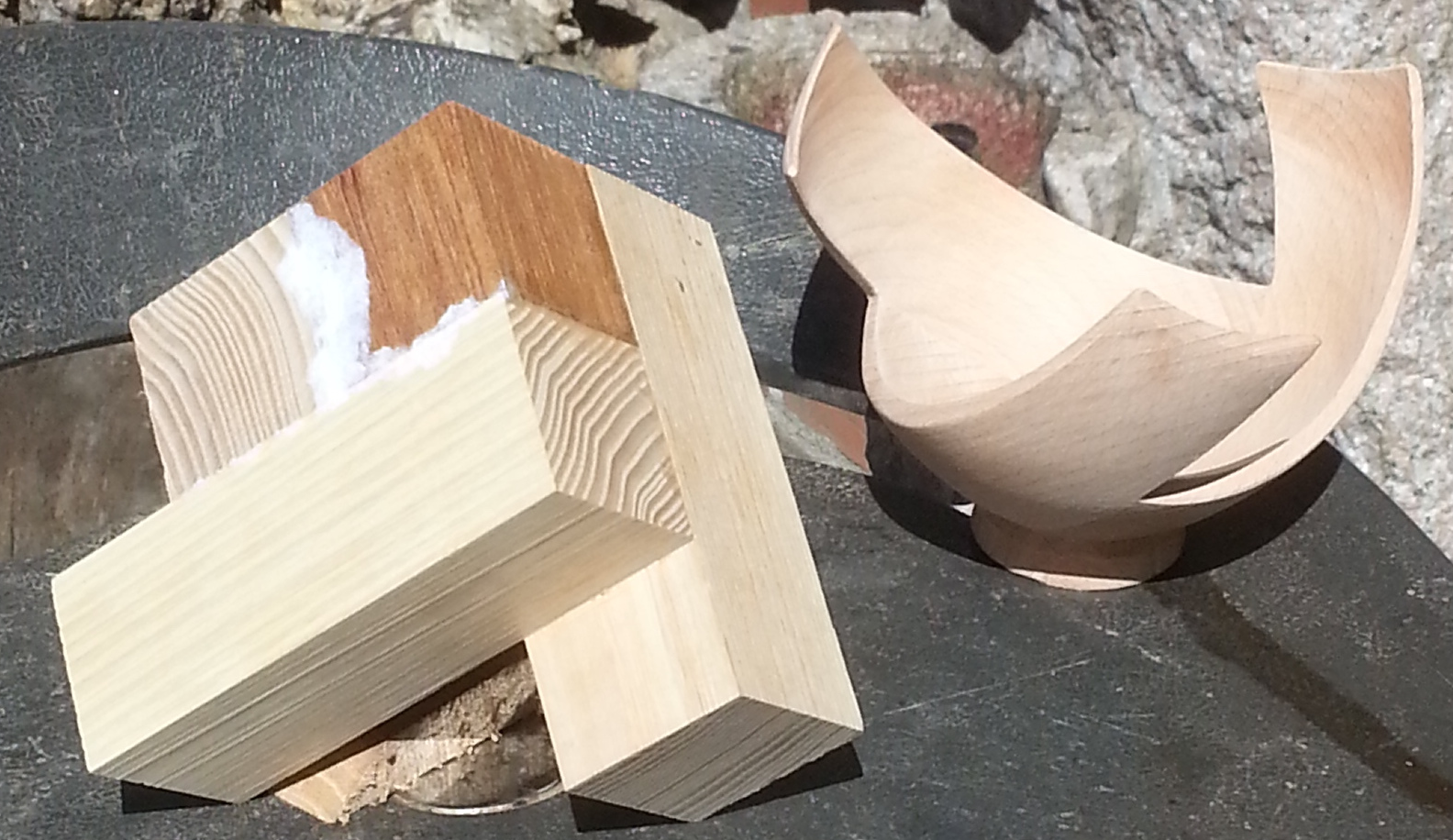 Materialer:   Klodser, 3 stk. 4 X 4 X 11 – 1 stk. 4 X 4 X 4Vær nøjagtig med længde på klodserne og limning ellers passer slut fligene ikke. 